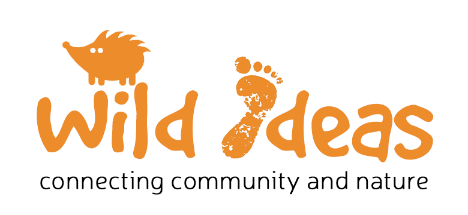 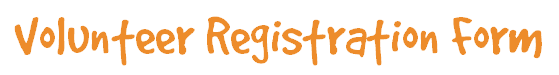 Introduction	Thank you for deciding to register as a volunteer. So that we can offer you the best 	support please take a few minutes to complete this application form. If you are unsure about any part of this document please call Debs on 07786 444816 	for assistance.Introduction	Thank you for deciding to register as a volunteer. So that we can offer you the best 	support please take a few minutes to complete this application form. If you are unsure about any part of this document please call Debs on 07786 444816 	for assistance.Introduction	Thank you for deciding to register as a volunteer. So that we can offer you the best 	support please take a few minutes to complete this application form. If you are unsure about any part of this document please call Debs on 07786 444816 	for assistance.Introduction	Thank you for deciding to register as a volunteer. So that we can offer you the best 	support please take a few minutes to complete this application form. If you are unsure about any part of this document please call Debs on 07786 444816 	for assistance.Introduction	Thank you for deciding to register as a volunteer. So that we can offer you the best 	support please take a few minutes to complete this application form. If you are unsure about any part of this document please call Debs on 07786 444816 	for assistance.Introduction	Thank you for deciding to register as a volunteer. So that we can offer you the best 	support please take a few minutes to complete this application form. If you are unsure about any part of this document please call Debs on 07786 444816 	for assistance.Introduction	Thank you for deciding to register as a volunteer. So that we can offer you the best 	support please take a few minutes to complete this application form. If you are unsure about any part of this document please call Debs on 07786 444816 	for assistance.Introduction	Thank you for deciding to register as a volunteer. So that we can offer you the best 	support please take a few minutes to complete this application form. If you are unsure about any part of this document please call Debs on 07786 444816 	for assistance.Introduction	Thank you for deciding to register as a volunteer. So that we can offer you the best 	support please take a few minutes to complete this application form. If you are unsure about any part of this document please call Debs on 07786 444816 	for assistance.Introduction	Thank you for deciding to register as a volunteer. So that we can offer you the best 	support please take a few minutes to complete this application form. If you are unsure about any part of this document please call Debs on 07786 444816 	for assistance.Introduction	Thank you for deciding to register as a volunteer. So that we can offer you the best 	support please take a few minutes to complete this application form. If you are unsure about any part of this document please call Debs on 07786 444816 	for assistance.Introduction	Thank you for deciding to register as a volunteer. So that we can offer you the best 	support please take a few minutes to complete this application form. If you are unsure about any part of this document please call Debs on 07786 444816 	for assistance.Introduction	Thank you for deciding to register as a volunteer. So that we can offer you the best 	support please take a few minutes to complete this application form. If you are unsure about any part of this document please call Debs on 07786 444816 	for assistance.Introduction	Thank you for deciding to register as a volunteer. So that we can offer you the best 	support please take a few minutes to complete this application form. If you are unsure about any part of this document please call Debs on 07786 444816 	for assistance.Introduction	Thank you for deciding to register as a volunteer. So that we can offer you the best 	support please take a few minutes to complete this application form. If you are unsure about any part of this document please call Debs on 07786 444816 	for assistance.Introduction	Thank you for deciding to register as a volunteer. So that we can offer you the best 	support please take a few minutes to complete this application form. If you are unsure about any part of this document please call Debs on 07786 444816 	for assistance.Full namePreferred nameGenderAddress inc. PostcodeE-mail AddressTel NoMobile NoMobile NoMobile NoMobile NoMobile NoPrevious VolunteerExperience Relevant Previous Experience Preferred ActivitiesPractical, hands on, outdoors (Gardening/Grounds maintenance)Practical, hands on, outdoors (Gardening/Grounds maintenance)Practical, hands on, outdoors (Gardening/Grounds maintenance)Practical, hands on, outdoors (Gardening/Grounds maintenance)Practical, hands on, outdoors (Gardening/Grounds maintenance)Practical, hands on, outdoors (Gardening/Grounds maintenance)Practical, hands on, outdoors (Gardening/Grounds maintenance)Practical, hands on, outdoors (Gardening/Grounds maintenance)Practical, hands on, outdoors (Gardening/Grounds maintenance)Practical, hands on, outdoors (Gardening/Grounds maintenance)Practical, hands on, outdoors (Gardening/Grounds maintenance)Practical, hands on, outdoors (Gardening/Grounds maintenance)Practical, hands on, outdoors (Gardening/Grounds maintenance)Preferred ActivitiesPreferred ActivitiesAdministration/ OfficeAdministration/ OfficeAdministration/ OfficeAdministration/ OfficeAdministration/ OfficeSocial MediaSocial MediaSocial MediaSocial MediaSocial MediaSocial MediaSocial MediaPreferred ActivitiesPreferred ActivitiesMarketing/Media	Marketing/Media	Marketing/Media	Marketing/Media	Marketing/Media	Community buildingCommunity buildingCommunity buildingCommunity buildingCommunity buildingCommunity buildingCommunity buildingPreferred ActivitiesPreferred ActivitiesYouth/EducationYouth/EducationYouth/EducationYouth/EducationYouth/EducationEventsEventsEventsEventsEventsEventsEventsPreferred ActivitiesPreferred ActivitiesOther (please state)Other (please state)Other (please state)Other (please state)Other (please state)Other (please state)Other (please state)Preferred ActivitiesTimes and periods availableMonTueTueWedWedWedThuThuThuFriSatSunSunTimes and periods availablemorningTimes and periods availableafternoonTimes and periods availableeveningsPlease provide details of two referees who can comment on your suitability for this post.For roles subject to a Disclosure and Barring Service check, your references must cover the last five years. Please provide details of two referees who can comment on your suitability for this post.For roles subject to a Disclosure and Barring Service check, your references must cover the last five years. Please provide details of two referees who can comment on your suitability for this post.For roles subject to a Disclosure and Barring Service check, your references must cover the last five years. Referee 1 NameAddress Tel Noe-mailReferee 2 NameAddress Tel Noe-mailPlease provide details of who we should contact in an emergency Name:Please provide details of who we should contact in an emergency Tel No (1): Please provide details of who we should contact in an emergency Tel No (2):